ГЛАВА ГОРОДА ИШИМАПОСТАНОВЛЕНИЕ 06 сентября 2017 г.                                                                                          № 17	В соответствии с Федеральным законом Российской Федерации от 06.10.2003 № 131-ФЗ «Об общих принципах организации местного самоуправления в Российской Федерации», статьей 39 Градостроительного кодекса Российской Федерации, Уставом города Ишима, правилами землепользования и застройки муниципального образования городской округ город Ишим, утвержденными решением Ишимской городской Думы от 25.12.2009 № 350, положением о порядке организации и проведения публичных слушаний по вопросам градостроительной деятельности в Ишимском городском округе, утвержденным решением Ишимской городской Думы от 27.12.2006 № 135: Назначить публичные слушания по вопросам предоставления разрешений на условно разрешенный вид использования земельных участков согласно приложению к настоящему постановлению.Органом, уполномоченным на организацию и проведение публичных слушаний, определить комиссию по подготовке проекта правил землепользования и застройки муниципального образования городской округ город Ишим.Определить место и время:     - ознакомления с информацией по вопросам, указанным в пункте 1 настоящего постановления: каждый вторник и четверг после дня опубликования настоящего постановления и до дня итогового заседания, по адресу: г. Ишим, ул. Гагарина, 67, каб. 105, с 17.00 до 18.00 в департаменте городского хозяйства и на официальном сайте муниципального образования город Ишим ishim.admtyumen.ru.     - итогового заседания публичных слушаний: 19 сентября 2017 года, в малом зале администрации города Ишима, по адресу: г. Ишим, ул. Гагарина, 67, начало в 17.00.Заинтересованные лица могут представить свои предложения по вопросам предоставления разрешений на условно разрешенный вид использования земельных участков, согласно приложению к настоящему постановлению в департамент городского хозяйства администрации города Ишима, по адресу: г. Ишим, ул. Гагарина, 67, каб. 105, в срок до 19 сентября 2017 года.Опубликовать настоящее постановление в сетевом издании «Официальные документы города Ишима» (www.http://ishimdoc.ru) и разместить на официальном сайте муниципального образования город Ишим ishim.admtyumen.ru.Контроль за исполнением постановления возложить на первого заместителя Главы города.Глава города                                                                                         Ф.Б. ШишкинВОПРОСЫПРЕДОСТАВЛЕНИЯ РАЗРЕШЕНИЙ НАУСЛОВНО РАЗРЕШЕННЫЙ ВИД ИСПОЛЬЗОВАНИЯЗЕМЕЛЬНЫХ УЧАСТКОВ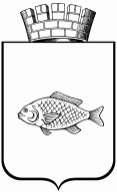 О назначении публичных слушаний по вопросам предоставления разрешений на условно разрешенный вид использования земельных участковПриложение к постановлению Главы города Ишимаот 06 сентября 2017 года № 17№ п/пМестоположение земельного участка или   
объекта капитального строительства    Заявитель  1Предоставление разрешения на условно разрешенный вид использования земельного участка с кадастровым номером 72:25:0104016:216, площадью 841 кв.м., расположенного в территориальной зоне делового, общественного и коммерческого назначения, по адресу: г. Ишим, ул. Луначарского, 22 – «для индивидуального жилищного строительства».Департамент имущественных отношений и земельных ресурсов2Предоставление разрешения на условно разрешенный вид использования земельного участка с кадастровым номером 72:25:0104004:94, площадью 355 кв.м., расположенного в территориальной зоне застройки среднеэтажными жилыми домами, по адресу: г. Ишим, ул. 30 лет ВЛКСМ, 21 – «магазины».Воронин Яков Александрович